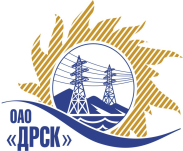 Открытое Акционерное Общество«Дальневосточная распределительная сетевая  компания»27.03.2015 г.   							                    № 292/МРУведомление № 1 о внесение измененийв Извещение и Закупочную документацию Организатор (Заказчик) закупки – ОАО «Дальневосточная распределительная сетевая компания» (далее – ОАО «ДРСК») (Почтовый адрес: 675000, Амурская обл., г. Благовещенск, ул. Шевченко, 28, тел. 8 (4162) 397-208)Способ и предмет закупки: открытый электронный запрос предложений (b2b-energo.ru): «Оснащение ПС устройствами телемеханики и ДП оперативно-информационными комплексами (ОИК) (ЦП 3.1), филала "АЭС" КП Знак + ПС Протока, Базовая, Промышленная, Амурсельмаш, СП и РП 10кВ филиала АЭС».Извещение опубликованного на сайте в информационно-телекоммуникационной сети «Интернет» www.zakupki.gov.ru (далее — «официальный сайт») от 19.02.2015 под № 31502048043.Внесены следующие изменения в извещение и закупочную документацию:Пункт 18 Извещения читать в следующей редакции: Дата, время и место рассмотрения предложений: Предполагается, что рассмотрение предложений участников закупки будет осуществлено в срок 03.04.2015 г. по адресу Организатора. Организатор вправе, при необходимости, изменить данный срок	Пункт 4.2.19. Закупочной документации читать в следующей редакции: Дата, время и место рассмотрения предложений: Предполагается, что рассмотрение предложений участников закупки будет осуществлено в срок 03.04.2015 г. по адресу Организатора. Организатор вправе, при необходимости, изменить данный срокВсе остальные условия Извещения и Закупочной документации остаются без изменения.Ответственный секретарьЗакупочной комиссии 2 уровня ОАО «ДРСК»                                    О.А. МоторинаКоврижкина Е.Ю. тел.(416-2) 397-208okzt5@drsk.ru